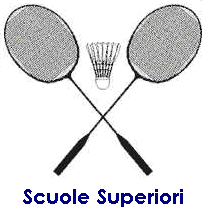 ISTITUTO _________________________________________________________________Docente Accompagnatore _______________________________________________MASCHILE ALLIEVICome da Schede Tecniche “…. I doppi devono essere disputati da 4 giocatori diversi ovvero lo stesso giocatore può disputare UN solo Doppio….”FEMMINILE ALLIEVECome da Schede Tecniche “…. I doppi devono essere disputati da 4 giocatori diversi ovvero lo stesso giocatore può disputare UN solo Doppio….”Data                                                                        Il Docente							___________________________________Da inviare a edufisicalecco@gmail.com entro il 11.03.2019TORNEO JUNIORES INDIVIDUALEOgni Istituto può prendere parte al solo Torneo Maschile; al solo Torneo Femminile; o ad EntrambiÈ ammesso/a un solo alunno/a in  ritardo scolasticoSQUADRA UNICA	   CATEG. JUNIOR Data                                                                        Il Docente							___________________________________Da inviare a edufisicalecco@gmail.com entro il 11.03.2019COGNOMENOMEData di nascitaDOPPIOG1D1G2D2G3D1G4D2COGNOMENOMEData di nascitaDOPPIOG1D1G2D2G3D1G4D2COGNOMENOMEData di nascitaFFFMMM